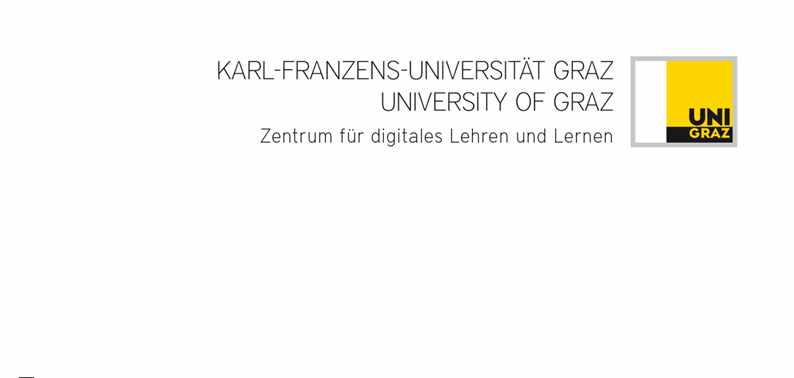 Moodle-Checkliste für LehrendeAuf einen BlickMoodle VORBEREITEN Personalisieren des Moodle-ProfilsDashboard Profilfoto und Beschreibung zur Person Foren-Einstellungen Kurseinstellungen und Kurs einrichten Kursbeschreibung / Kursbeginn / Sprache KursformatKurssichtbarkeit Administratives und Wissenswertes auf einen Blick „Fahrplan“ für die Lehrveranstaltung Kontaktdaten bzw. Informationen zur Erreichbarkeit der Lehrperson Forum für Nachrichten und Ankündigungen Forum für Fragen oder Austausch Hinweis auf Prüfungsmodalitäten bzw. Abschlussarbeiten Inhaltliche Themenblöcke Arbeitsmaterialien (Texte, Präsentationen, Videos, Links, …)Aktivitäten (Aufgaben, Foren, Glossare, Wikis, Chats, …)Moodle VERWALTENArbeitsaufträge klar formulierenAufgabe der E-Moderation übernehmen Urheberrechtliche Aspekte beachtenMoodle NACHBEREITENRechtzeitig Kurssicherung vornehmenMoodle-Checkliste für LehrendeDetailanleitungMoodle VORBEREITEN Personalisieren des Moodle-Profils: Das Dashboard ist Ihre persönliche Startseite auf Moodle; ein Profilfoto und eine kurze Beschreibung zu Ihrer Person machen die Interaktion in der Lernplattform persönlicher und bei den Foren-Einstellungen wählen Sie zwischen E-Mail-Zusammenfassungen einmal täglich und der Benachrichtigung über jeden einzelnen Forumsbeitrag (Vorsicht: potenzielle E-Mail-Flut). Diese Einstellungen nehmen Sie rechts oben auf der Moodle-Seite über das Pull-Down-Menü neben Ihrem Namen vor. Kurseinstellungen und Kurs einrichten: In den Einstellungen auf der Kursebene (über das Zahnrad-Symbol rechts oben im Kurs auswählbar) können Sie unter anderem eine Kursbeschreibung hinzufügen, den Kursbeginn sowie die Sprache und das Kursformat festlegen. Beim Themenformat werden Inhalte in einzelne Abschnitte gegliedert. Wenn Sie eine grafische Darstellung bevorzugen, bietet sich das Grid-Format an. In den Einstellungen können Sie auch den Kurs, nachdem Sie ihn fertig eingerichtet haben, für Lernende sichtbar machen (Kurssichtbarkeit von „Verbergen“ auf „Anzeigen“ ändern). Administratives und Wissenswertes auf einen Blick: Der erste Themenblock sollte einen „Fahrplan“ für die Lehrveranstaltung (Kursbeschreibung / Syllabus), die Termine der Präsenzeinheiten sowie die Kontaktdaten bzw. Informationen zur Erreichbarkeit der Lehrperson enthalten (z.B. Sprechstunde, Kontakt per E-Mail, Telefon / Skype, oder eine virtuelle Sprechstunde im Chat). Neben dem automatisch eingerichteten Forum für Nachrichten und Ankündigungen das Lehrpersonen unidirektional zur Informationsweitergabe an Studierende dient, empfiehlt sich ein allgemeines Forum für Fragen oder Austausch (Studierenden-Lounge, Cafeteria). Auch Informationen für einen positiven Abschluss der Lehrveranstaltung mit Hinweis auf Prüfungsmodalitäten bzw. Teilleistungen bei prüfungsimmanenten Lehrveranstaltungen passen in diesen Block. Inhaltliche Themenblöcke: Die einzelnen Abschnitte in Ihrem Moodle-Kurs können individuell mit Arbeitsmaterialien und Aktivitäten befüllt werden. Zu Arbeitsmaterialien zählen Unterlagen in Form von Texten, Präsentationen, Videos, oder Links zu Quellen aus dem Internet. Beachten Sie hier auch Grundsätze zur digitalen Barrierefreiheit und inklusiven Lehre. Bei den Aktivitäten auf Moodle können Sie je nach didaktischem Design unter anderem zwischen Aufgaben die schriftlich bzw. per Audio- oder Videobotschaft abgegeben werden, Foren für Diskussionsbeiträge, Glossare für die Definition von Fachtermini und Wikis für die gemeinsame Bearbeitung von Texten unterscheiden. Auch ein Chat für synchrone Kommunikation kann in manchen Kontexten didaktisch sinnvoll sein. Moodle VERWALTENArbeitsaufträge klar formulieren: Beachten Sie bei Online-Aktivitäten, dass Lernende für Ihren Lernerfolg klare Arbeitsaufträge und Anleitungen sowie Deadlines brauchen. Ebenso sollten Sie Kommunikationsregeln für Online-Kommunikation festlegen („Netiquette“) und diese gegebenenfalls auch in Erinnerung rufen. Aufgabe der E-Moderation übernehmen: Als Lehrperson sind Ihre Kompetenzen in der 
E-Moderation gefordert. Dazu gehören das Zusammenfassen von Beiträgen in Foren, die Motivation zur Teilnahme, Erinnerungen an Arbeitsaufträge (und ggf. Präsenzeinheiten) sowie inhaltliches und formales Feedback etc. Zu Beginn empfiehlt Gilly Salmon eine „Online-Sozialisierungsphase“ (vgl. 5-Stufen-Modell der E-Moderation). Das beinhaltet auch ein „Willkommen Heißen“ beim Kursstart (z.B. über das Nachrichtenforum). Urheberrechtliche Aspekte beachten: Allgemein, aber insbesondere auch bei der Verwendung von Bild- und Videomaterial ist das Urheberrecht (neben dem Persönlichkeitsrecht der abgebildeten Person) zu wahren. Grundsätzlich ist die Verwendung von freien Bildungsressourcen (Open Educational Ressources) empfohlen.  Auf Wikimedia und Flickr finden Sie viele Bilder unter Creative Commons-Lizenzen, Bilddatenbanken wie Pixabay, Pexels und Unsplash stellen Fotos und Bilder frei zur Verfügung (mit eigenen Lizenzen). Weitere Informationen bieten der Leitfaden Lehren mit (digitalen) Medien der Uni Wien sowie der Leitfaden für die Erstellung von Open Educational Resources von Open Education Austria.Moodle NACHBEREITENAn der Universität Graz werden Kurse nach drei Semestern gelöscht (unter anderem um DSGVO-Richtlinien zu entsprechen). Eine Sicherung Ihres Kurses wird über die Einstellungen vorgenommen, in Folgesemestern können Sie Inhalte über die Funktion Import wiederherstellen. Achtung: Es werden keine NutzerInnen-Daten und keine Foreneinträge gespeichert. Sollten Sie eigene Forenbeiträge und Ankündigungen sichern wollen, kopieren Sie diese am besten gesondert in eine Textdatei (z.B. Word oder OpenOffice). Detaillierte Anleitungen und Hilfestellungen finden Sie auf dem Moodle Tutorial Kurs für Lehrende der UNI-IT bzw. über die Webseite der AMC (Academic Moodle Corporation). 